School Health Plan for the management of seizuresEmergency ContactConsultant/Hospital Contact:Description of what usually happens during a seizure (incl. triggers; length; frequency ;recovery):Activities and support that require special precautions (include water safety, road safety and heights)Annual updates by the School Health Team The school health team are in no way responsible for the prescribing of regular medications or rescue treatment.It is vital that if  School Health or the Education Team have any concerns that they report the issues to the Children’s Epilepsy Team so that further assessment can be made.Pupil’s Name:Nursery/SchoolCollege:Name:Relationship:Contact details:Consultant Paediatrician:Paediatric Epilepsy Specialist Nurse:
Carolyn Taylor/Kirsty CarrollChildren’s Community Team - ManchesterCharlestown Road, BlackleyTel No:Tel No: 0161 741 2032First Aid:Describe what constitutes an emergency for the pupil and the action to be taken if this occurs:Describe what constitutes an emergency for the pupil and the action to be taken if this occurs: Follow up care: Follow up care:Arrangements for school tripsArrangements for school tripsTreatment Plan:Treatment Plan:Parent/Guardian Consent:I agree and consent to staff who have had training from the Epilepsy Nurses to administer Midazolam in accordance with this plan.I understand that I must deliver the medicine personally to an agreed member of staff and accept that this is not a service that school is obliged to undertake.I understand that it is my responsibility to ensure that the medication is in date and will replace it prior to the expiry date. I understand that it is my responsibility to inform staff is there are any changes to the care plan that have been advised by the Epilepsy Team (i.e. change  to dose or no longer required)I understand that it is the judgment of the trained member of staff to follow the healthcare plan and accept their decisions are made with the child’s best interest, to maintain their safety whilst in attendance in nursery/school/college/respite/child minder. This plan has been agreed by:DateCommentsParents SignatureNurse Signature 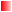 